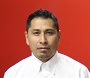 CLAVE/NIVEL DE PUESTOJD22018 Instituto Coahuilense de Acceso a la Información Pública-Jefe del departamento de Informatica.2018 Instituto Coahuilense de Acceso a la Información Pública-Asimilado al salario2005-2017 Comercio Internacional y Aduanas, Howmet de México, S.R.L de C.V.EDUCACIONColegio Nacional de Educación Profesional Técnica. 1994-1997. Profesional Técnico en Informática.Instituto México Americano de Relaciones Culturales de Ciudad Acuña. 2004-2006. Técnico En Idioma Ingles, Trunca.